ActuaTitel: …………………………………………………………………….Informatiebron: ………………………………………………..Geef met je eigen woorden kort de inhoud van het nieuwsbericht weer:………………………………………………………………………………………………………………………………………………………………………………………………………………………………………………………………………………………………………………………………………………………………………………………………………………………………………………………………………………………………………………………………………………………………Het artikel gaat over:politiek – misdaad – oorlog – muziek – natuur – verkeer – film – bekende mensen – sport – ongeval – leuke nieuwtjes - …………………Wat is jouw mening over het nieuwsbericht?………………………………………………………………………………………………………………………………………………………………………………………………………………………………………………………………………………De gebeurtenissen spelen zich af…in Gent – in de gemeente ………………………………. – in België – 
in het land …………………………….. – in de ruimteWeet je ook waar dat is? 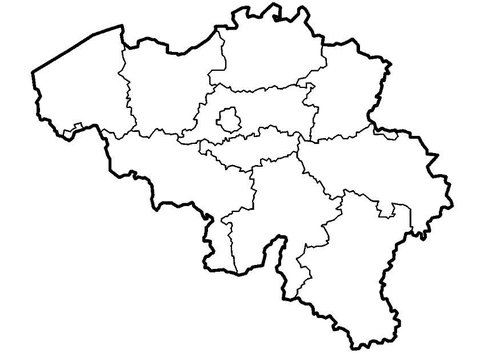 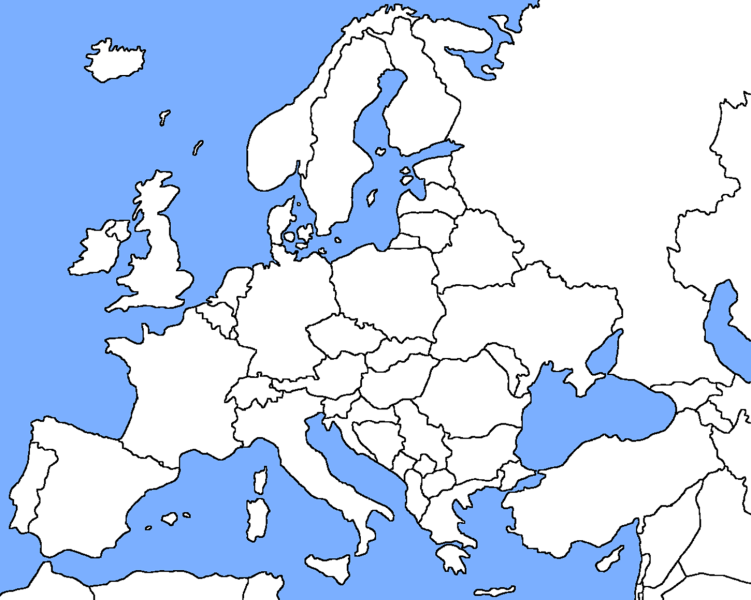 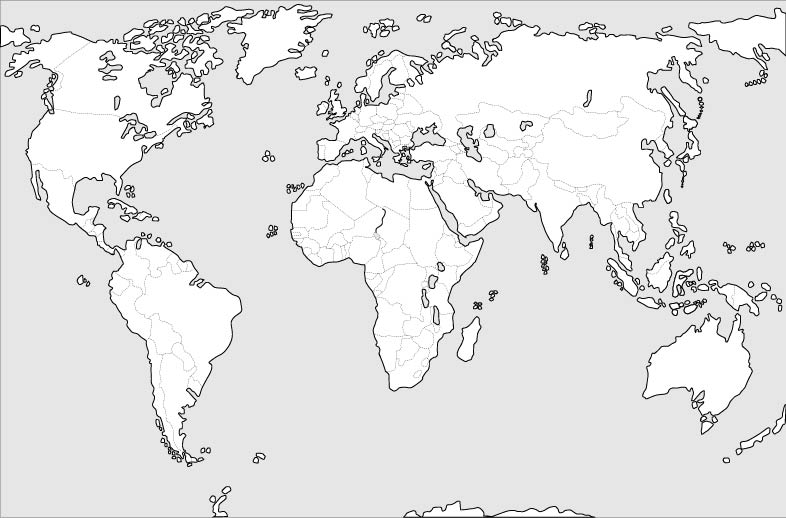 Ik kan antwoord geven of vertellen over volgende vragen:Wat? Waar? Wanneer? Waarom? Wat?Hier kan je het artikel kleven of een tekening maken: